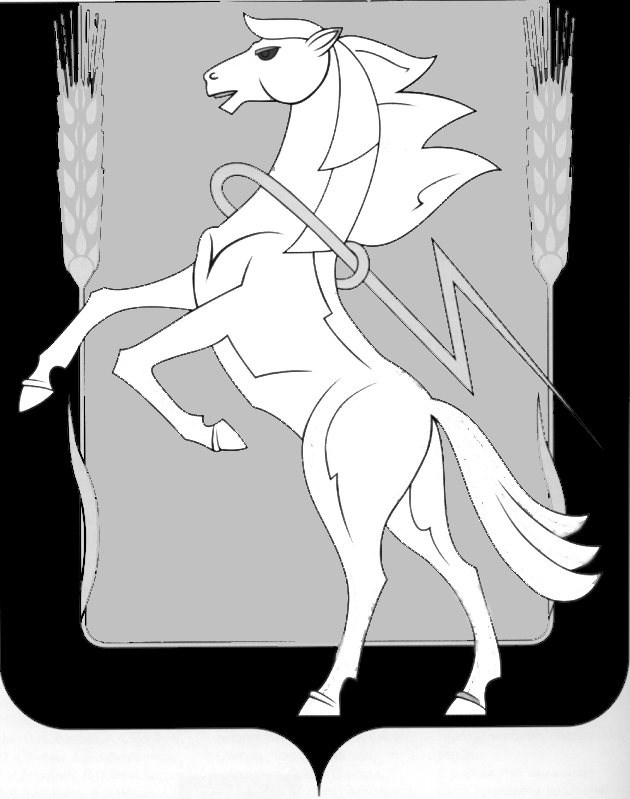 Совет депутатов Рощинского сельского поселенияСосновского муниципального района Челябинской областиЧетвертого созываР Е Ш Е Н И Е от «11» октября 2022 г. № 158	Об отчете о поступлении и расходованиисредств бюджета Рощинского сельского поселения Сосновского муниципального района,выделенных территориальной избирательной комиссииСосновского района на подготовку и проведениедополнительных выборов вСовет депутатов Рощинского сельского поселениячетвертого созыва по одномандатному избирательномуокругу №8 д. Новое Поле.Рассмотрев отчет председателя 	территориальной избирательной комиссии Сосновского района Т. Б. Корниенко и руководствуясь п.3, ст.35 закона Челябинской области от 29.06.2006 №36-ЗО «О муниципальных выборах в Челябинской области», Совет депутатов Рощинского сельского поселения четвертого созыва РЕШАЕТ:Утвердить	отчет о поступлении и расходовании средств бюджета Рощинского сельского поселенияСосновского муниципального района, выделенных территориальной избирательной комиссии Сосновского района на подготовку и проведениедополнительных выборов в Совет депутатов Рощинского сельского поселения четвертого созыва по одномандатному избирательному округу №8 д. Новое Поле. Отчет прилагается.И.О. Главы Рощинского             Председатель Совета депутатов сельского поселения                                               Рощинского сельского ___________Е. А. Андрейченко                   ______________С.Ю. Волосникова